Your recent request for information is replicated below, together with our response.The number of assaults in the Govan area between the dates of 10/01/2020 – 10/01/2023The number of assaults in the Govan area between the dates of 10/01/2020 – 10/01/2021The number of assaults in the Govan area between the dates of 10/01/2021 – 10/01/2022The number of assaults in the Govan area between the dates of 10/01/2022 – 10/01/2023In response to your request, the following table details recorded Common Assault and Common Assault of an Emergency Worker crimes in the Govan Multi Member Ward area, Greater Glasgow:All statistics are provisional and should be treated as management information. All data have been extracted from Police Scotland internal systems and are correct as at 27th January 2023.If you require any further assistance please contact us quoting the reference above.You can request a review of this response within the next 40 working days by email or by letter (Information Management - FOI, Police Scotland, Clyde Gateway, 2 French Street, Dalmarnock, G40 4EH).  Requests must include the reason for your dissatisfaction.If you remain dissatisfied following our review response, you can appeal to the Office of the Scottish Information Commissioner (OSIC) within 6 months - online, by email or by letter (OSIC, Kinburn Castle, Doubledykes Road, St Andrews, KY16 9DS).Following an OSIC appeal, you can appeal to the Court of Session on a point of law only. This response will be added to our Disclosure Log in seven days' time.Every effort has been taken to ensure our response is as accessible as possible. If you require this response to be provided in an alternative format, please let us know.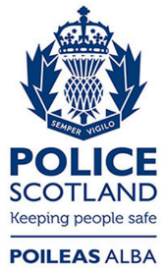 Freedom of Information ResponseOur reference:  FOI 23-0174Responded to:  xx February 2023PeriodCommon AssaultCommon assault of an emergency workerTotal10 January 2020 - 9 January 202139314954210 January 2021 - 9 January 202238916054910 January 2022 - 9 January 2023483131614